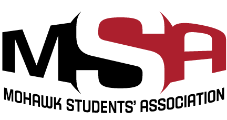 Mohawk Students’ AssociationJob PostingPosition: Booster Juice Crew MemberClassification: Part-time hourly (student), Contract (September 3, 2019 – April 30, 2020) Reports to: Supervisor, Booster Juice Hourly Wage: $14 per hourPosting Date: July 15, 2019Please note that this position is only open to current full-time Mohawk College students.Position OverviewThe Booster Juice crew member position functions as a customer service ambassador for the Mohawk Students’ Association’s Food and Beverage department. This position promotes healthy choices for students and Mohawk visitors and maintains high quality food and beverage standards, while demonstrating a passion for health and wellness.Organization OverviewThe Mohawk Students’ Association is a not-for-profit student-run organization located withinMohawk College. The MSA provides student representation, value-added student services,special events, food, beverage, catering and institutional facilities for more than 14,000 feepaying students. At the MSA, we strive to enhance all students’ college experience throughleadership, support, and advocacy.Key ResponsibilitiesFood preparation.Smoothie making.General cleaning.Suggestive selling of Booster Juice products. Cash handling.Maintaining daily logs (i.e. temperature and wastage reports).Adhere to Mohawk Students’ Association and Booster Juice policies and procedures.Perform other duties as required within MSA Food and Beverage outlets.RequirementsThe successful candidate will possess the following skills and characteristics:Enrolled in full-time program of study at Mohawk College.Ability to follow brand standards and recipes.Maintain 60% grade average with no more than one failure (examined in August and January each year).Minimum of one year of experience working in the food services industry including experience handling cash and cash register.Food Handlers Certificate preferred.Able to repetitively lift (at least 50 pounds) using proper lifting procedures.Able to work long hours – mostly standing.	 Must follow all outlined safety protocol including the wearing of certified slip resistant shoes.Excellent professionalism and time management skills.Demonstrates excellent communication skills.Ability to learn quickly and efficiently.Self-motivated and able to work alone and as part of a team.Excellent customer service skills, outgoing and friendly.Consistent attendance and punctuality.Organizational skills to prioritize daily tasks.Applicants are to submit their resume and covering letter to msarecruit@mohawkcollege.ca Please quote position title in your subject line.The MSA would like to sincerely thank all applicants for their interest; however, only those candidates selected for an interview will be contacted. As part of our commitment to accessibility for all persons with disabilities, the MSA will, upon the request of the applicant, provide accommodation during the recruitment process to ensure equal access to applicants with disabilities. If you are selected for an interview and you need accommodation, please contact Human Resources through msarecruit@mohawkcollege.ca or contact 905-575-1212 ext. 4255 identifying accommodation needs..